МУНИЦИПАЛЬНОЕ АВТОНОМНОЕ ДОШКОЛЬНОЕ ОБРАЗОВАТЕЛЬНОЕ УЧРЕЖДЕНИЕ-ДЕТСКИЙ САД №4 «ЗОЛОТОЙ ГРЕБЕШОК» КОМБИНИРОВАННОГО ВИДА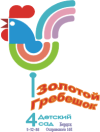 Методическая разработка картотеки чистоговорокТема: «Чистоговорки-фантазерки»                                                Выполнила:                         Савельева Ольга Владимировна                                                воспитатель первой квалификационной категорииг. Бердск – 2022 г.Как показывает практика, в последние годы количество детей, имеющих речевые трудности, неуклонно растет.Речь не является врожденной способностью человека, она формируется у ребёнка постепенно, вместе с его ростом и развитием. Дошкольники с нарушением двигательных функций имеют не сформированность всех компонентов речевой системы, в частности, совершают ошибки в звукопроизношении, словообразовании и словоизменении.Основной целью использования в работе с детьми чистоговорок является развитие фонематического слуха и лексико-грамматических категорий у детей дошкольного возраста в интересной игровой форме. Однако, как правило, этим применение чистоговорок не ограничивается. Они с большим успехом могут быть использованы для развития разных сторон звучащей речи: для преодоления вялости и малоподвижности артикуляционного аппарата (улучшают подвижность мышц языка, губ, нижней челюсти), закрепления правильного произношения звуков, выработки отчетливой и ясной речи (дикции). Постоянное произношение, а в дальнейшем, самостоятельное придумывание чистоговорок детьми – развивает у дошкольников восприятие темпа, ритма, речевое дыхание, навыки управления голосом.Чистоговорка-малый жанр фольклора; народно-поэтическая шутка, заключается в умышленном подборе слов, трудных для правильной артикуляции при быстром и многократном повторении. Это стихотворные упражнения, направленные на развитие органов артикуляционного аппарата и помогающие отработке произношения какого-то звука при регулярном их повторении.Чистоговорка-это зарифмованная фраза, в которой часто повторяется какой-либо звук. Использование чистоговорок в коррекции звукопроизношения-один из наиболее эффективных способов отработки, закрепления звуков в речи. Работа с чистоговорками нацелена на отработку звукопроизносительной стороны речи, развитие фонематической стороны речи, силы голоса, темпа речи, чувства рифмы, речевого дыхания, а также коррекцию лексико-грамматической и фонетико-фонематической стороны речи.Чистоговорки помогают отрабатывать четкость дикции, силу и координацию воздушной струи, модуляцию голоса, правильный темп речи, интонационную выразительность, они обогащают словарный запас, уточняют понятия и значения слов, а также играют немаловажную роль в развитии познавательных процессов и мыслительных операций. Чистоговорки по лексическим темам можно использовать на занятиях познавательно – речевого цикла, прогулках, в процессе индивидуальной работы с детьми, а также в свободной самостоятельной деятельности, как вспомогательное средство для развития словотворчества, воображения и фантазии детей.Задачи:• Привлечение интереса и внимания ребенка к сочинению чистоговорок.• Развитие фонематического слуха и восприятия у детей.• Развитие умения подбирать к слову рифму, способствовать словотворчеству детей (развивать образность речи).• Закрепление произношения поставленных звуков.• Привлечение внимания родителей к работе по развитию стихотворного творчества у детей.• Привлечение детей к созданию дидактических игр и речевого материала для автоматизации звуков в речи.Ожидаемые результаты у детей• Овладение навыками выразительной, правильной речи.• Развитие творческого потенциала, культуры речи, познавательной активности ребенка через творческую деятельность.Задания по произношению чистоговорок можно использовать не только для общего речевого развития детей, но и для становления хорошей речи ребенка, а также, для автоматизации, т. е. закрепления звуков, которые были у него нарушены. Повторение чистоговорок можно начинать только тогда, когда ребенок уже умеет произносить нарушенный звук в словах.Ежедневное произношение чистоговорок обеспечит ребенку четкость дикции, выразительность речи, а также обогатит новыми интересными знаниями.Детям младшего и среднего дошкольного возраста предлагаются небольшие по объему, простые по содержанию чистоговорки. Их смысл должен быть понятен детям, близок их жизненному опыту. Переходить к быстрому произнесению чистоговорок следует лишь после того, как дети научатся четко и ясно произносить их в медленном и умеренном темпе.Формирование правильного звукопроизношения в детском саду осуществляется в несколько этапов: уточнение и закрепление правильного произношения изолированного звука; закрепление звука в слогах, в словах, фразах. Чистоговорки как речевой материал используются лишь после того, как дети научатся правильно произносить звуки в изолированном виде или в простых звукосочетаниях.Закрепление звуков в слогах представляет особую трудность, так как бессмысленное их повторение, как правило, не вызывает интереса у детей. Шутки-чистоговорки, как показывает практика, удобны в том отношении, что с их помощью воспитатель имеет возможность поупражнять детей в правильности и четкости произнесения отрабатываемых звуков в слогах и словах.В младшем и среднем дошкольном возрасте шутки-чистоговорки даются в игровой форме с применением наглядного материала (картинок, игрушек). При произнесении шуток-чистоговорок воспитатель обращает внимание на правильность и четкость произнесения закрепляемых звуков, которые даются в определенной последовательности: сначала простые, потом — сложные. Для закрепления звуков берутся шутки-чистоговорки, насыщенные не только твердыми согласными, но и мягкими.В старшем дошкольном возрасте воспитатель предлагает более сложные шутки-чистоговорки: на дифференциацию звуков, близких по звучанию и произношению, например, для различения свистящих и шипящих звуков. Такие чистоговорки не только способствуют формированию четкого и правильного произношения звуков, но и укрепляют артикуляционный аппарат детей, способствуют выработке быстрой переключаемости мышц языка, губ с одного движения на другое.В среднем и старшем дошкольном возрасте шутки-чистоговорки можно применять не только в качестве речевого материала для формирования правильного звукопроизношения, но и для развития и совершенствования речевого слуха. При работе над дикцией воспитатель может дать детям задание произносить чистоговорки, выделяя голосом отдельные звуки. Полезно предлагать детям произносить чистоговорки шепотом, это требует более энергичной работы артикуляционного аппарата.Чистоговорки с большим успехом могут использоваться на заключительном этапе по закреплению звуков и введению их в речь у детей, имевших дефекты звукопроизношения.В среднем и старшем дошкольном возрасте дети еще не всегда могут управлять своим голосовым аппаратом: менять темп, громкость речи, правильно пользоваться интонационными средствами выразительности. Чистоговорки с большим успехом можно использовать для тренировки. С этой целью детям предлагают следующие упражнения: произнести чистоговорку тихо (вполголоса, громко), быстро (умеренно, медленно), выделять голосом во фразе отдельные слова (группы слов), с вопросительной (утвердительной интонацией).Одну и ту же чистоговорку можно предлагать детям произносить по-разному: в умеренном темпе, но тихо (громко, вполголоса, шепотом); с обычной громкостью, но быстро (умеренно, в слегка замедленном темпе).Можно предложить произнести чистоговорку с различной громкостью по частям: «Маше каша надоела» — тихо (один ребенок), «Маша кашу не доела» — вполголоса (следующий ребенок), «Маша, кашу доедай, маме не надоедай» — громко, в назидательном тоне (третий ребенок).Чередуя таким образом задания, воспитатель отрабатывает нужный раздел звуковой культуры речи.Чистоговорки можно использовать и для тренировки некоторых элементов интонации. Так, можно предложить одной группе детей спрашивать, а другим отвечать. Например, одна группа спрашивает: «Вымыли мышки миски у мишки?», другая отвечает: «Вымыли мышки миски у мишки». Затем роли меняются. Или ребенок произносит чистоговорку сначала в форме вопроса: «У Сани новые сани?», а затем сам же отвечает: «У Сани новые сани».Можно предложить детям выделять в чистоговорках отдельные слова. Например, чистоговорку «Дарья дарит Дине дыни» дети произносят так, чтобы было ясно, что дарят дыню именно Дине, а не кому-то другому. Усложняя задание, можно предлагать детям последовательно выделять голосом одно слово за другим. Например, чистоговорка «Сачок зацепился за сучок» произносится так: «Сачок зацепился за сучок» (выделяется голосом слово сачок), «Сачок зацепился за сучок», «Сачок зацепился за сучок».С детьми среднего и старшего дошкольного возраста можно использовать чистоговорки и в работе над речевым дыханием. Сначала подбираются небольшие по объему чистоговорки, состоящие из 3-4 слов, и дети произносят их на одном выдохе, затем из 4-6 и более слов. При чтении длинных чистоговорок дети учатся правильно делать паузы. Например, воспитатель предлагает произнести чистоговорку «Петя пилил пилой пень» не только ясно и отчетливо, но и на одном выдохе.В старшем дошкольном возрасте чистоговорки можно использовать для совершенствования фонематического слуха. Воспитатель произносит чистоговорку «Нашей Маше дали манной каши» и просит детей перечислить (назвать) лишь те слова, в которых есть звук [ш] (Маше, нашей, каши).Предлагаемые ниже чисто- и скороговорки даны с учетом трудности их произношения.Приемы работы с чистоговорками:Говорим чистоговорки по-разному:Цель: развитие интонационной стороны речи, тембра и силы голоса.С разной интонацией (восклицательной, вопросительной, повествовательной) :Ры-ры-ры-летают комары!Ры-ры-ры-летают комары?Ры-ры-ры-летают комары.Как петушок, например, высоким голосом, или как дедушка-низким).С различной силой голоса (тихо – громко).С интонационным выделением слова;Поем чистоговорки :Цель: развитие слухового восприятия, чувства ритма, автоматизация звука во фразах.Любую чистоговорку можно пропеть, подобрав к ней подходящую мелодию, как частушку;детскую песню, эстрадную, колыбельную, в стиле рэп.Слушай, посмотри, запомни, повтори:Цель: развитие внимания, памяти, правильного звукопроизношенияРебёнок смотрит на страничку с чистоговоркой, слушает взрослого, затем отворачивается и правильно произносит чистоговорку на память.Проговори и прохлопай чистоговорки :Цель: обучение детей делению слов на слоги.Ребенок вместе со взрослым прохлопывает все слоги чистоговорки так, чтобы на один слог приходился один хлопок, например,Жи-жи-жи -в лесу живут ежи.Подбираем слово к чистоговорке :Цель: обучение детей подбору слов-предметов, слов-действий с заданным звуком, развитие фонематического слуха.Произносится чистоговорка и ребенку предлагается подобрать слово-предмет с заданным звуком:Гай-гай-гай –летит мой… (попугай)Добавь слог:Цель: учить ребенка заканчивать слово слогом с заданным звукомВоспитатель произносит чистоговорку, а ребенок добавляет слог.Ки - ки - ки- куби (кубики)Предлагаемые приёмы работы можно ежедневно включать и в индивидуальные, и в подгрупповые, логопедические занятия. Использование данных приёмов предоставляет ребёнку возможность создать своё, придумать самому. Чистоговорка, как рифмованная фраза с часто повторяющимися звуками вызывает живой интерес у детей к занятиям.Инсценировка чистоговорки :Цель: закрепление четкого произношения звуков.Воспитатель произносит чистоговорку и просит повторить и показать ее.Жу-жу-жу-пролечу и прожужжу (ребенок бежит по группе с разведенными в сторону руками и жужжит).Закончи чистоговорку :Цель: учить подбирать слово с заданным звуком.Воспитатель проговаривает чистоговорку и просит закончить ее словом «дружочком» :Ок-ок-ок-бабочка села на (цветок, листок, грибок, ботинок, носок и тд)Эхо:Цель: упражнять в четком произношении звуков в словах.Воспитатель произносит чистоговорку, а дети подговаривают только конец:Ши-ши-ши-что-то шепчут камышиШах-шах-шах-это утка в камышахШей-шей-шей-выходи из камышейШах-шах-шах-нет уж утки в камышахШи-ши-ши-что-то шепчут камыши?Проговори чистоговорку, подбрасывая мяч вверх.Цель: упражнять в четком произношении звуков в слогах и словах.Воспитатель произносит чистоговорку-дети повторяют, подбрасывая мяч вверх.Ра-ра-ра-очень нравится играПроговори чистоговорку, перекладывая мяч из одной руки в другую.Цель: упражнять в четком произношении звуков в слогах и словах.Воспитатель произносит чистоговорку – дети повторяют, перекладывая мяч из одной руки в другую.Жа-жа-жа-в нашем торте три моржаСкажи, какой или какая?Цель: автоматизировать звук во фразовой речи.Воспитатель проговаривает чистоговорку и задает вопрос. Ребенок отвечает чистоговоркой, вставив подходящее прилагательное.Ла-ла-ла-какая юла?Ла-ла-ла-синяя юла (красивая, маленькая, звучащая и тд)Составь чистоговорку по картинке.Цель: учить составлять чистоговорки, упражнять в четком произношении звуков во фразе.Воспитатель просит посмотреть на картинку и придумать по ней чистоговорку :Ок-ок-ок-это детский городокОк-ок-ок-какой красивый теремокРы-ры-ры-Рома катится с горыРа-ра-ра-очень рада детвораСкажи где?Цель: учить детей употреблять предлоги, четко проговаривая звуки в словах.Воспитатель перемещает игрушку в пространстве, задавая вопрос о ее местонахождении в форме чистоговорки. Ребенок отвечает чистоговоркой.Ик-ик-ик-где шарик?Ик-ик-ик-на столе шарикИк-ик-ик-за шкафом шарикИк-ик-ик-в руке у Маши шарикСосчитай.Цель: учить согласовывать имена существительные с именами числительными в чистоговорке.Воспитатель показывает ребенку предмет и говорит чистоговорку :Аш-аш-аш-это карандашАш-аш-аш-один карандашШа-ша-ша-два карандашаКак правильно разучить скороговорку вместе с ребёнкомПрочитайте скороговорку медленно.Предложите ребёнку подумать, о чём говорится в скороговорке.Предложите послушать, какие слова похожи друг на друга по звучанию.Пусть ребёнок проговорит скороговорку медленно вслух, постарается запомнить.Теперь пусть он проговорит скороговорку шёпотом несколько раз: сначала медленнее, потом быстрее.Пусть произнесёт скороговорку несколько раз вслух в быстром темпе.Теперь посоревнуйтесь, кто без ошибок быстрее произнесёт скороговорку.В чем значение использования чистоговорок в воспитании звуковой культуры речи детей дошкольного возраста?Чистоговорки находят эмоциональный отклик в душе ребенка, делают увлекательным и интересным предполагаемый к изучению материал (а то, что делается без интереса - не запоминается или запоминается с трудом);Чистоговорки помогают одновременно с речевыми задачами решать задачи психического, умственного и нравственного воспитания;Чистоговорки помогают эффективно решить новые поставленные задачи по звуковой культуре речи в интересной форме;Чистоговорки помогают эмоционально провести физкультминутку, дать возможность снять напряжение;Чистоговорки как ритмически организованная речь активизирует весь организм ребенка, способствует развитию его голосового аппарата, закреплению правильного произношения звуков.Чистоговорки-чисто говоритьВслушайтесь в само название – «чистоговорка», то есть «чистая говорка», или другими словами-чистая речь! Именно эти веселые, забавные рифмовки, которые так нравятся без исключения всем детишкам, выполняют важнейшую функцию-«чистят» речь малыша от всякого ненужного мусора, неправильно употребленных или произнесенных звуков, запинок.Проговаривание чистоговорок - интереснейшее занятие.Наш лозунг на ближайшее время-чтобы чисто говорить, будем рифмами ссорить!ИСПОЛЬЗУЕМАЯ ЛИТЕРАТУРА1. Антонова Г. А. «Уроки риторики»2. Крупенчук О. И. «Стихи для развития речи»3. Рождественская В. «Воспитание правильной речи».4. Смирнова Л. Н. «Логопедия в детском саду»5. Успенская Л. Л. «Учитесь правильно говорить».6. Фомичева М. Ф. «Воспитание у детей правильного произношения».7. Шашкина Г. Р. «Логопедическая работа с дошкольниками».